До спеціалізованої вченої радиД 26.236.02 в Інституті держави і права ім. В. М. Корецького Національної академії наук України за адресою: 01601,м. Київ, вул. Трьохсвятительська, 4ВІДГУКофіційного опонентакандидата юридичних наук, доцента, Заслуженого юриста України,Стефанчука Миколи Олексійовичана дисертаційне дослідження Волкової Людмили Олександрівни: «ЦИВІЛЬНО-ПРАВОВИЙ СТАТУС ДЕРЖАВНИХ АКЦІОНЕРНИХ КОМПАНІЙ»,поданої на здобуття наукового ступеня кандидата юридичних наук за спеціальністю 12.00.03 – цивільне право і цивільний процес; сімейне право; міжнародне приватне правоАктуальність дисертаційного дослідженняОдним із видів юридичних осіб, які належать до державного сектора економіки, є державне акціонерне товариство. У зв’язку з продовженням процесу корпоратизації державних унітарних підприємств кількість таких товариств має тенденцію до зростання, і вони виконують важливу роль у сучасних соціальноекономічних відносинах. Однак на практиці поняття «державне акціонерне товариство» тлумачиться неоднозначно, що призводить до ускладнень при застосуванні цього поняття. Поняття «державне акціонерне товариство» вживається у багатьох нормативно-правових актах, при цьому Державний класифікатор України ДК 002:2004 «Класифікація організаційно-правових форм господарювання» (далі – КОПФГ), затверджений наказом Державного комітету України з питань технічного регулювання та споживчої політики від 28 травня 2004 р. № 97, містить визначення поняття «державна акціонерна компанія (товариство)», яке є неточним і потребує доопрацювання.Вітчизняна і зарубіжна наукова думка накопичила значний досвід правового регулювання акціонерними компаніями, поряд з цим, динамічні зміни умов економічної діяльності, які пов’язані із відкриттям для України європейських ринків та посиленням рівня конкуренції на внутрішньому ринку, актуалізують питання визначення проблемних аспектів правового регулювання діяльності та цивільно-правового статусу державних акціонерних компаній.З огляду на вищезазначене, необхідно визнати, що обрана тема дослідження є актуальною, оскільки існує потреба у вдосконаленні теоретичних основ цивілістичної концепції правового статусу та відповідного правового регулювання діяльності державних акціонерних компаній, а також розробці пропозицій до законодавства, спрямованих на збалансування приватних і публічних інтересів у процесі діяльності таких юридичних осіб публічного права.Оцінка обґрунтованості наукових положень, висновків і рекомендацій дисертації, їх достовірності та новизни.Ступінь обґрунтованості наукових положень є належним та достатнім, що обумовлене тим, що його методологічною основою є сукупність методів і прийомів наукового пізнання. Їх застосування характеризується системним підходом, що дає можливість досліджувати проблеми в єдності їх соціального змісту і юридичної форми, провести системний аналіз цивільних правовідносин, що виникають у процесі створення, діяльності та припинення державних акціонерних компаній з метою формування обґрунтованих пропозицій та рекомендацій щодо вдосконалення позитивного забезпечення регулювання цих відносин.Дисертаційне дослідження є глибоким та ґрунтовним, базується на аналізі автором 249 джерел, серед яких представлені як загальнотеоретичні праці, так і нормативно-правові акти. Теоретичну основу дослідження склали праці визначних цивілістів, які присвятили свої роботи питанням правового статусу юридичних осіб.Об’єкт і предмет дослідження сформульовано відповідно до вимог, а отримані висновки підтверджують доцільність обрання методів дослідження.Належний ступінь обґрунтованості результатів дослідження також зумовлено достатньо раціональною та внутрішньо узгодженою структурою дисертаційної роботи. Загальна структура роботи в цілому є логічною, послідовною, раціональною, обґрунтованою предметом, метою та завданнями дослідження. Дисертація складається з анотації, вступу, трьох розділів, що охоплюють п’ять підрозділів, висновків, списку використаних джерел та додатку. Окреслений підхід до визначення структури і змісту дослідження є логічним та послідовним, що дозволило всебічно висвітлити значне коло актуальних проблем.Окрім цього, наукові положення та висновки, викладені в дисертації, мають достатній ступінь обґрунтованості також завдяки опрацюванню дисертантом в достатній мірі великої кількості нормативно-правових актів як національних, так й міжнародних. Теоретичну основу положень та висновків, які викладені автором у дисертаційному дослідженні, склали праці фахівців у галузі цивільного права, інших галузевих правових наук, у тому числі й зарубіжних дослідників.Зазначене дозволило сформулювати низку обґрунтованих наукових висновків та положень, що мають ознаки повної або часткової новизни, а також практичні рекомендації для врегулювання окреслених у дисертаційному дослідженні проблем. Повнота викладу положень дисертації в роботах, опублікованих автором.Основні положення дисертації Волкової Л.О. достатньо викладені у 5 наукових працях, з яких 4 статті, що опубліковані у наукових фахових виданнях України, 1 – у зарубіжному науковому виданні, а також у тезах 5 доповідей на науково-практичних конференціях. Зміст автореферату повністю відображає зміст тексту дисертації. Опубліковані наукові праці відповідають тематиці дослідження.Опубліковані наукові праці відображають основні результати проведених здобувачем досліджень всіх розділів дисертації. Серед опублікованих матеріалів немає публікацій, написаних Волковою Л.О. у співавторстві.Практична та теоретична значущість отриманих результатів дисертаційного дослідження.Дисертація Волкової Л.О. є першою в юридичній науці України працею, що присвячена проблематиці теоретичних засад правового забезпечення цивільних правовідносин об’єктом яких є суспільні відносини, що виникають у процесі створення, діяльності та припинення державних акціонерних компаній.Теоретичне та практичне значення дисертації полягає у тому, що викладені в дисертаційному дослідженні положення, висновки та пропозиції можна використовувати: у науково-дослідній сфері (для подальшого дослідження проблемних аспектів правового цивільних правовідносин, що виникають у процесі створення, діяльності та припинення державних акціонерних компаній); у правотворчості (для вдосконалення вітчизняного законодавства шляхом внесення змін і доповнень до законів у сфері правового регулювання цивільних правовідносин щодо створення, діяльності та припинення державних акціонерних компаній); у правозастосовній діяльності (для поліпшення роботи судових органів при вирішенні спорів за участю державних акціонерних компаній; в адвокатській практиці, що стосується цієї проблематики); у навчально-методичній роботі (для підготовки лекційних курсів, навчальних посібників та науково-методичних рекомендацій з цивільно-правових дисциплін).Теоретичне значення роботи полягає в тому, що результати наукового пошуку можуть бути використані для подальших досліджень проблематики вдосконалення теоретичних основ цивілістичної концепції правового статусу та відповідного правового регулювання діяльності державних акціонерних компаній. Крім того теоретичні висновки і пропозиції дисертації можуть бути використані для удосконалення відповідних інститутів цивільного законодавства. Основні положення роботи можуть бути корисними при підготовці підручників і навчальних посібників для студентів вищих навчальних закладів зі спеціальності правознавство, а також при викладанні курсів «Цивільне право», «Цивільне процесуальне право», «Юридичні особи», «Цивільно-правове регулювання підприємницької (господарської діяльності)», «Деліктні зобов’язання» тощо.У результаті проведеного наукового дослідження сформульовано ряд нових наукових положень і висновків, запропонованих особисто здобувачем.Логічним видається те, що дисертант розпочинає своє дослідження з передумов формування юридичних осіб публічного права, аналізує вітчизняні і міжнародні нормативно-правові акти, а також доктринальні та позитивістські витоки проблематики, з’ясовує теоретичну платформу та моделює на цій основі власні висновки. На цій підставі автор виділяє низку ознак, які відрізняють державні акціонерні компанії від інших юридичних осіб публічного права: вони є суб’єктами господарювання державного сектору економіки, для яких законодавчо передбачено низку особливостей здійснення господарської діяльності, а також особливості планування та звітності; мають відмінні від інших юридичних осіб публічного права ознаки цивільно-правового статусу; мета діяльності (крім публічних функцій) – отримання прибутку; відповідальність має не публічно-правовий, а приватноправовий характер; незалежні від держави у сфері господарської діяльності, однак перебувають у інституційній залежності з питань управління (с. 58, 83, 105, 173 дисертації), а також робить висновок про комплексну регламентацію правового статусу юридичних осіб публічного права, зокрема і державних акціонерних компаній, положеннями норм як приватного, так і публічного права (с.59, 127 дисертації).Не можна не погодитися з висновком про те, що державні акціонерні компанії та національні акціонерні компанії є державними акціонерними товариствами з особливим правовим статусом, оскільки створюються у розпорядчому порядку органами державної влади у стратегічно важливих галузях економіки з наступним формуванням статутного капіталу пакетами часток (акцій) державних підприємств, товариств певної галузі (підгалузі) економіки з метою забезпечення безпеки держави (с.56, 58, 111, 158, 173 дисертації).Схвалення заслуговує пропозиція унормувати правовий статус державних акціонерних компаній в спеціальному законі, який комплексно регулюватиме особливості цивільно-правового статусу державних акціонерних компаній (с.103, 111, 138, 168 дисертації).Досить вдалим є висновок про неможливість втручання держави в особі спеціально уповноважених суб’єктів управління в оперативно-господарську діяльність державних акціонерних компаній, оскільки вони є самостійними юридичними особами, наділеними відповідним обсягом правосуб’єктності (с.151, 165, 170, 177 дисертації).Заслуговує на позитивну оцінку авторське обґрунтування неможливості застосування правових титулів господарського відання та оперативного управління для закріплення майна державної власності за державними акціонерними компаніями для акціонерних товариств. Використання вказаних правових титулів для закріплення майна за державними акціонерними компаніями є вимушеним кроком і вимагає змін (с.127, 167, 175 дисертації).Схвального відгуку заслуговує і те, що автор в роботі досліджує особливості правового регулювання відповідальності державних акціонерних компаній за цивільно-правовими зобов’язаннями (с. 156-168 дисертації).Поряд із положеннями, які заслуговують на позитивну оцінку, дисертація містить деякі дискусійні положення, які потребують додаткового обґрунтування з боку дисертанта, а також окремі рекомендації:Автор зазначає, що нормативну основу дисертаційного дослідження становлять міжнародно-правові акти, законодавство України та зарубіжних країн (зокрема, Грузії, Федеративної Республіки Німеччина, Сполучених Штатів Америки, Великої Британії, Російської Федерації, Королівства Швеція) (с.7 дисертації), однак залишається відкритим питання дотримання системного підходу і повноти наукового дослідження. Доречно було б уточнити, чому законодавство саме цих (а не будь яких інших) країн було обрано автором для аналізу.Серед новизни (п.3) автор виділяє одним із ключових положень те, що юридична відповідальність державних акціонерних компаній має цивільно-правовий характер (на відміну від юридичних осіб публічного права, відповідальність яких має публічно-правовий характер) (с.4, 10 автореферату та с. 9, 52, 54, 68 дисертації), але такий висновок, на нашу думку є спірним, адже абсолютно усі юридичні особи публічного права, які виступають учасниками цивільних правовідносин (замовниками, покупцями, орендарями тощо) можуть нести юридичну відповідальність цивільно-правового характеру. Тому не можна однозначно відкидати приватно-правовий характер юридичної відповідальності юридичних осіб публічного права.Потребує додаткового уточнення співвідношення таких тверджень автора як: «Державні акціонерні компанії є юридичними особами публічного права», «Державні акціонерні компанії створюються у розпорядчому порядку на основі державного майна», «Акціонерне товариство, 100 відсотків акцій якого належить державі, повинно у назві містити слово „державне”». Таким чином позиція автора входить у логічно-юридичну колізію із положеннями Державного класифікатора України ДК 002:2004 «Класифікація організаційно-правових форм господарювання», відповідно до якого Державна акціонерна компанія (товариство) – акціонерне товариство, державна частка у статутному фонді якого перевищує п'ятдесят відсотків чи становить величину, яка забезпечує державі право вирішального впливу на господарську діяльність цієї компанії.Для вдосконалення теоретичних основ цивілістичної концепції правового статусу та відповідного правового регулювання діяльності державних акціонерних компаній, автору доречно було б приділити більшої уваги реальному стану та перспективам розвитку чинного законодавства з питань розміщення товариством власних акцій та особливостям відчуження (в т.ч. викупу) таких акцій.В роботі запропоновано цілий ряд реальних пропозицій змін до чинного законодавства. Доречно було б за результатами дисертаційного дослідження підготувати законопроект, який не лише враховував би пропозиції автора, а й передбачав би комплексний підхід для внесення змін у цілий ряд нормативних актів, якими врегульовано цивільно-правові відносини за участю державних акціонерних компанійПроте, висловлені зауваження не торкаються концептуальних положень дисертаційного дослідження, у своїй більшості стосуються дискусійних проблем, не применшують належного рівня рецензованого дослідження і не впливають на загальну позитивну оцінку.Зміст автореферату повною мірою відображає структуру, хід дослідження, основні положення і висновки дисертації. Автореферат не містить положень, що не увійшли до основного змісту дисертації.Дисертаційне дослідження Волкової Людмили Олександрівни Волкової Людмили Олександрівни на тему «Цивільно-правовий статус державних акціонерних компаній» є самостійною завершеною науковою працею, в якій отримані нові, науково обґрунтовані результати, що в сукупності вирішують поставлене наукове завдання – вдосконалення теоретичних основ цивілістичної концепції правового статусу та відповідного правового регулювання діяльності державних акціонерних компаній, а також розробка пропозицій до законодавства, спрямованих на збалансування приватних і публічних інтересів у процесі діяльності таких юридичних осіб публічного права.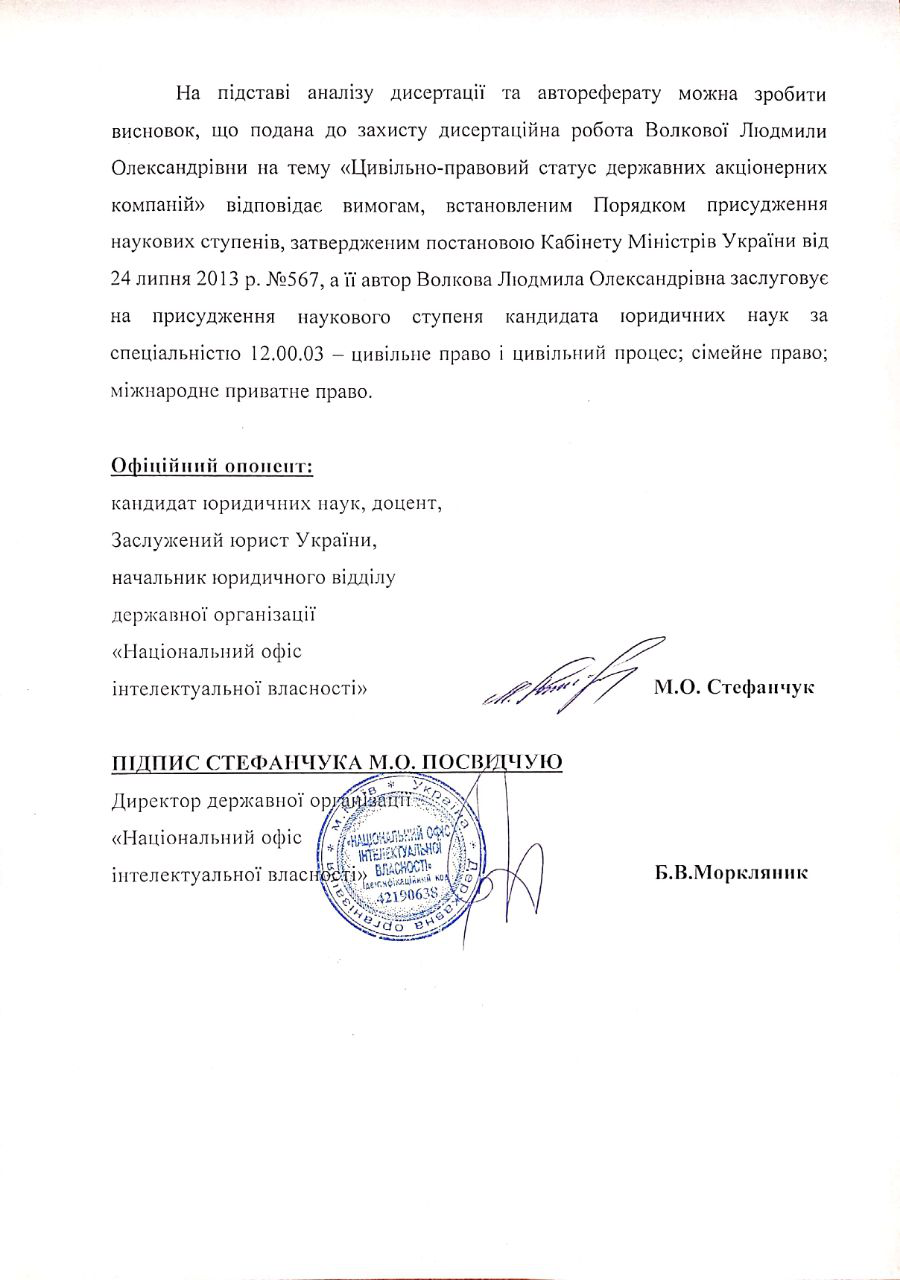 